CARTE NUMERIQUE 2D - VIE et MORT HENRY IV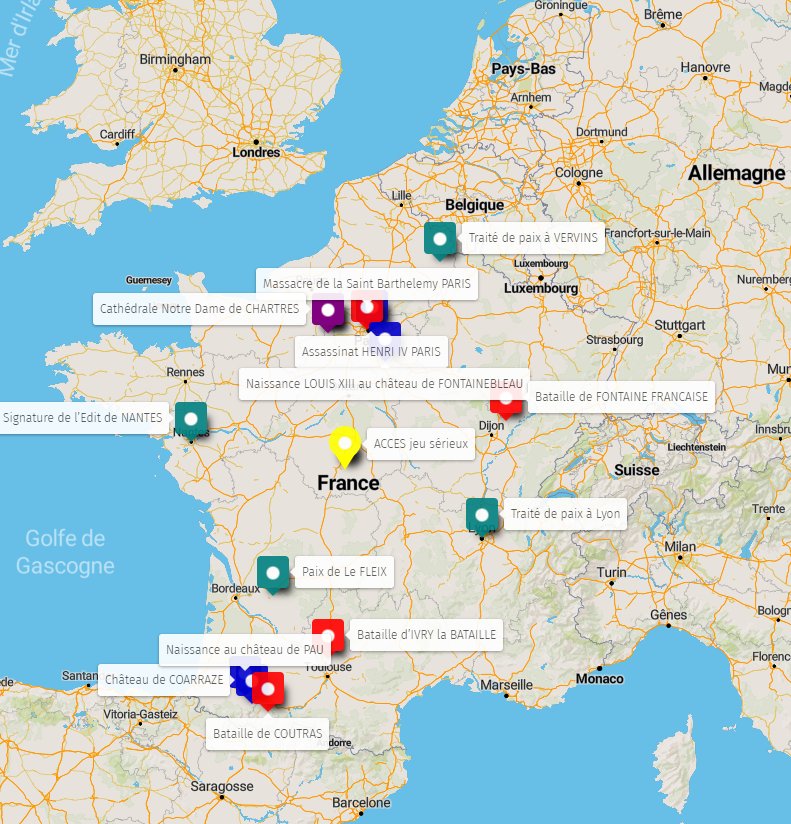 REMARQUE PREALABLE IMPORTANTE SUR LES LIGNES DE CODE QUE VOUS ALLEZ DECOUVRIR :La solution uMap n’assure pas l’hébergement des photos et autres vidéos.Par conséquent une fois le scénario construit il faudra :Procéder à un téléversement des photos chez votre hébergeur personnel à condition qu’il autorise le protocole FTP. Généralement c’est le cas et vous disposez d’un nom de sous-domaine pour cela. Dans mon cas, comme ci-dessous, c’est à l’adresse http://s833714887.onlinehome.frIl vous appartient à l’intérieur de créer ou pas des sous-répertoires comme par exemple /henri4/images/Pour les vidéos vous devrez faire de même ou indiquez le lien hypertexte d’accès par exemple chez YouTube.ANALYSE du CODAGEDETAIL DESCRIPTION :[[https://www.google.fr/maps/place/Stade+nautique+olympique+d'%C3%8Ele-de-France/@48.8591548,2.6348567,16z/data=!4m8!1m2!2m1!1sbase+nautique+vaires+sur+marne!3m4!1s0x0:0xf875f3e5c1890639!8m2!3d48.8601208!4d2.6371412?hl=fr&authuser=0|**MAPS GOOGLE d'accès au site OLYMPIQUE**]]# Stade Nautique Olympique Île-de-France Route de Torcy, 77360 Vaires-sur-Marne[[https://www.visitparisregion.com/fr|**Site Internet Office de TOURISME ÎdF**]]# Office de TOURISME Île-de-France 11 Rue du FBG Poissonnière, 75009 Paris{{http://s833714887.onlinehome.fr/paris2024/cliparts/aviron.png}}    SOUS DOMAINE pour téléversement FTP[[https://worldrowing.com/|**Site Internet Fédération Internationale**]]	UTILISATION CLAVIER ORDI PORTABLE :		double « crochets » avec touche « alt gr » et [[  ]]	Barre verticale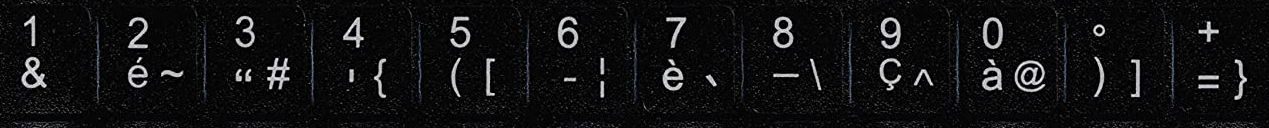 	double « accolades » avec touche « alt gr » et {{  }}JEUX SERIEUX# Accès au jeu sérieux sur la vie d'Henry IV[[http://s833714887.onlinehome.fr/henri4/index.html|**Accès au jeu**]]	Pour page HTML{{http://s833714887.onlinehome.fr/henri4/images/HenryIV.jpg}}	Pour photoNAISSANCE-MORT# Naissance au château de PAU# Rue du Château# 64000 PAU# 05 59 82 38 00[[https://chateau-pau.fr/|**Site internet Château de PAU**]]{{http://s833714887.onlinehome.fr/henri4/images/chateaupau3.png}}43.294911  -0.374858# Château de COARRAZE# 7 bis rue des Pyrénées# 64800 COARRAZE# 06 09 93 62 34[[https://chateaudecoarraze.jimdofree.com/|**Site internet Château de COARRAZE**]]{{http://s833714887.onlinehome.fr/henri4/images/chateaucoarraze2.png}}43.166892  -0.230335# Naissance LOUIS XIII au château de FONTAINEBLEAU# 27 septembre 1601# Place Charles de Gaulle# 77300 FONTAINEBLEAU# 01 60 71 50 70[[https://www.chateaudefontainebleau.fr/|**Site internet Château de FONTAINEBLEAU**]]{{http://s833714887.onlinehome.fr/henri4/images/fontainebleau.jpg}}48.402267   2.699496# Assassinat HENRI IV PARIS# 14 mai 1610# rue de la Ferronnerie# 75000 PARIS{{http://s833714887.onlinehome.fr/henri4/images/assassinatravaillac.png}}48.860434   2.347345BATAILLES# Saint Barthelemy PARIS# 24 août 1572# Palais du LOUVRE# 75001 PARIS{{http://s833714887.onlinehome.fr/henri4/images/saintbarthelemy.png}}48.860322   2.338502# Bataille de FONTAINE FRANCAISE# 5 juin 1595# 21610 FONTAINE FRANCAISE{{http://s833714887.onlinehome.fr/henri4/images/victoirefontainefrancaise.png}}47.529354   5.368687# Bataille d’IVRY la BATAILLE# 15 mars 1590# 27540 IVRY la BATAILLE{{http://s833714887.onlinehome.fr/henri4/images/batailleivry.png}}43.885766   1.456837# Bataille de COUTRAS# 23 octobre 1587# 33230 COUTRAS{{http://s833714887.onlinehome.fr/henri4/images/victoirecoutras.png}}45.040557   -0.125004CATHEDRALE# Cathédrale Notre Dame de CHARTRES# 16 Cloitre Notre Dame# 28000 CHARTRES# 02 37 21 59 08[[http ://www.cathedrale-chartres.org/|**Site internet Cathédrale de CHARTRES**]]{{http://s833714887.onlinehome.fr/henri4/images/chartres.jpg}}48,46199462233164   1,5051269531250002TRAITES# Paix de Le FLEIX# 26 novembre 1580#24130 Le FLEIX44.875054   0.244039# Traité de paix à Lyon# 17 janvier 1601# 69000 LYON{{http://s833714887.onlinehome.fr/henri4/images/traitedelyon.jpg}}45.761504   4.827241# Traité de paix à Vervins# 2 mai 1598# 02140 VERVINS{{http://s833714887.onlinehome.fr/henri4/images/paixvervins.png}}49.836513   3.905722# Signature de l’Edit de NANTES# 13 avril 1598# Château des Ducs de Bretagne# 4 Place Marc Elder#44000 NANTES# 0 811 464 644[[https://www.chateaunantes.fr/|**Site internet Château de Nantes**]]{{http://s833714887.onlinehome.fr/henri4/images/signatureeditnantes.png}}47.220689   -1.549438PAU# PAU# PAU et son histoireLien hypertexte à copier/coller :https://www.coach-sportif-video.fr/tous-reportages/patrimoine-et-culture/quartiers-de-pau/NB : Une fois cette carte terminée vous pourrez vous essayer à placer d’autre liens hypertextes autres qu’un panorama de photos personnelles installé sur un site internet.Par exemple :Une vidéo YouTubehttps://youtu.be/meVPQVE6nzQ?t=11Une page officielle sur l’histoire de PAU à travers les siècles (site ville de PAU)https://www.pau.fr/article/l-histoire-de-pau AFFICHAGE sur CARTEAFFICHAGE sur CARTEECRITURE du CODE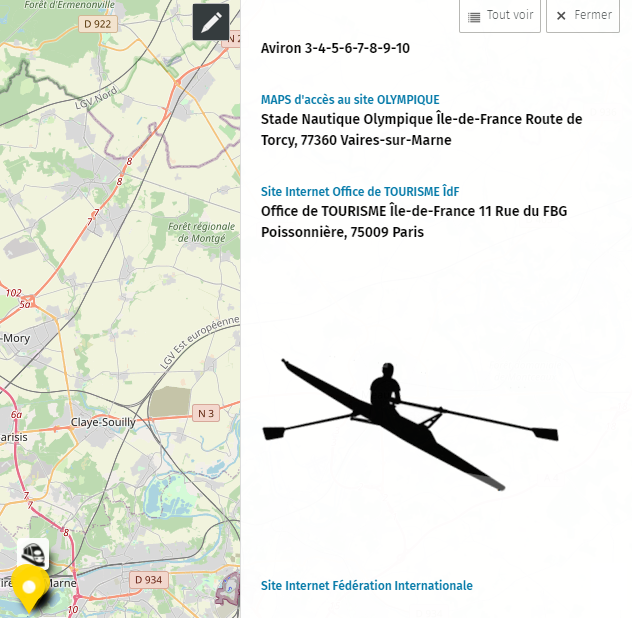 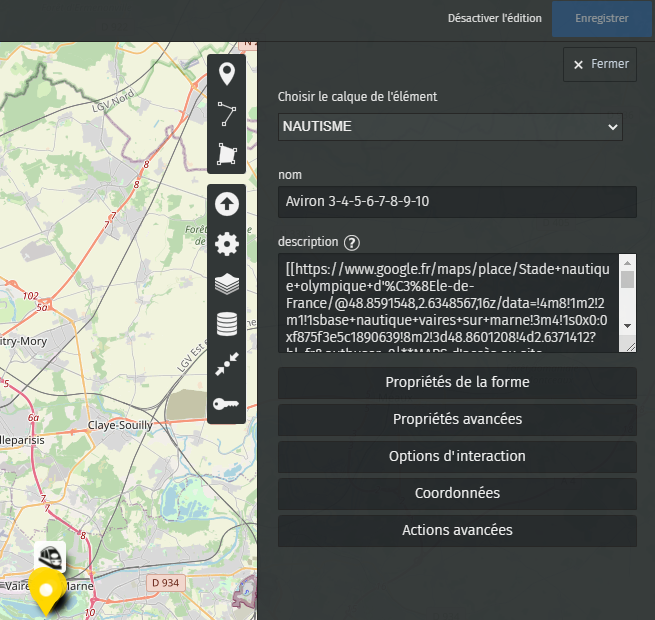 